Hårfarger i naturen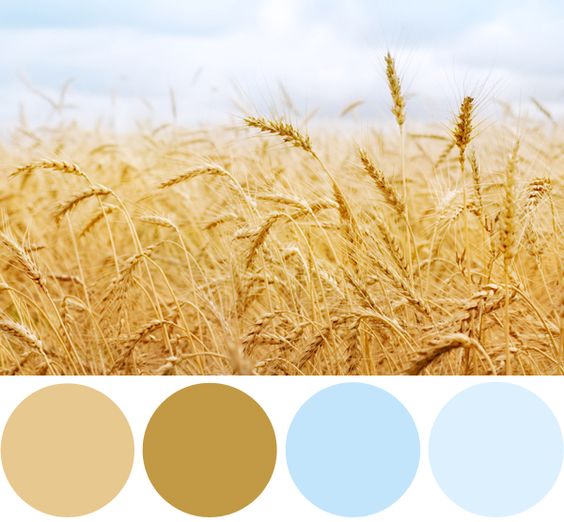       8.13                 6.73               10.08              11.08                              